DEPARTAMENTO: CIENCIAS JURÍDICAS, POLÍTICAS Y SOCIALESCARRERA: PROFESORADO EN CIENCIAS JURÍDICAS, POLÍTICAS Y SOCIALESASIGNATURA: TALLER DE PROBLEMATIZACIÓN DE LA PRÁCTICA DOCENTE (PLAN 1998).CÓDIGO: (6721)CURSO: PRIMER AÑOCOMISIÓN: ARÉGIMEN DE LA ASIGNATURA: CUATRIMESTRALASIGNACIÓN HORARIA SEMANAL: 15  (QUINCE HORAS RELOJ) DURANTE Módulo de Ingreso a la Cultura Académica (ICA) (TEÓRICO-PRÁCTICO Y PRÀCTICO TEÒRICO). Actividades de seguimiento durante el primer cuatrimestre del año académico, pautadas desde el inicio con los Señores aprendices.ASIGNACIÓN HORARIA TOTAL: 15 (quince)  HORAS RELOJ) DE DICTADO y CIERRE TEÓRICO-PRÁCTICO Y PRÀCTICO TEÒRICO.  SEGUIMIENTO DE LA PRODUCCIÓN DE LOS APRENDICES Y EVALUACIONES FORMATIVAS Y SUMATIVAS: EXTENSIVAS DURANTE ELPRIMER CUATRIMESTRE 2020.PROFESORA RESPONSABLE:SQUILLARI, ROSANA BEATRIZINTEGRANTES DEL EQUIPO DOCENTE:SQUILLARI, ROSANA BEATRIZJAUREGUIBERRY, NATACHABASUALDO, ROMINA BETTIOL, ELLIANECALDERÒN, LUCIANACISTERNA, EVER MAXIMILIANOAÑO ACADÈMICO: 2020LUGAR Y FECHA: RÌO CUARTO.  FEBRERO DE 2020.1. FUNDAMENTACIÓNTEXTO: Profesora y magister ROSANA BEATRIZ SQUILLARI.Supervisado: Profesora y Mediadora Natacha Jaureguiberry.“Si se tuviera que circunscribir la función de enseñar a un solo principio quizá sería válido pensarlo en torno a éste: ¿Cómo favorecer el aprendizaje de contenidos socialmente significativos, sin interferir contrariamente en el desarrollo personal del aprendiente y del grupo?" (Bromberg; Kirsanov y Longueira Puente, 2007, p. 118).El Taller de Problematización de la Práctica Docente, siguiendo el Plan vigente para la carrera Profesorado en Ciencias Jurídicas, Políticas y Sociales, se ubica en el primer año –primer cuatrimestre─ e integra el área curricular de formación pedagógica-didáctica del plan de estudios de forma integrada con las siguientes materias obligatorias: Pedagogía; Psicología Evolutiva; Psicología Educacional; Didáctica General y Currículo; Didáctica de las Ciencias Sociales; Política e Institución Escolar y materias optativas, tales como: Legislación Educativa y Tecnología Educativa. Asimismo, se articula con dos Seminarios Integradores que cada año trabajan sobre problemáticas educativas y/o del campo disciplinar, a saber: la enseñanza y el aprendizaje del Derecho, la Política y las Ciencias Sociales.Una vez ubicados curricularmente en el espacio de formación asignado a nuestra materia, coincidimos en que si bien el estudio de la relación interdisciplinaria (entre distintas disciplinas) está siendo objeto de debates en nuestros tiempos, compartimos la idea de que:˂˂El conocimiento en forma de palabra, de idea, de teoría, es el fruto de la traducción mediada por el lenguaje y el pensamiento y por ende conoce el riesgo de error. Este conocimiento en tanto que traducción y reconstrucción implica interpretación, lo que introduce el riesgo de error en el interior de la subjetividad del conociente, de su visión del mundo, de sus principios de conocimiento. De ahí provienen los innumerables errores de concepción y de ideas que sobrevienen a pesar de nuestros controles racionales˃˃ (Morin, 2001, p. 20, la cursiva es nuestra).Y, entonces, recuperamos el encabezamiento de este texto para reiterar: ˂˂Si se tuviera que circunscribir la función de enseñar a un solo principio quizá sería válido pensarlo en torno a éste: ¿Cómo favorecer el aprendizaje de contenidos socialmente significativos, sin interferir contrariamente en el desarrollo personal del aprendiente y del grupo?˃˃ (Bromberg, Kirsanov y Longueira Puente, 2007, p. 118).Ahora bien, luego de estas nociones es conveniente aclarar al "aprendiz", por qué se realizaron las consideraciones anteriores y qué relación guardan con la asignatura que nos ocupa.Por un lado, estamos enfatizando la necesidad del lenguaje ─oral y escrito─ como herramienta para la enseñanza y el aprendizaje, especialmente cuando se trata de Profesores en Ciencias Jurídicas, Políticas y Sociales. Porque la mediación lingüística nos permite comunicar y comunicarnos, y en esta interacción educativa ─al decir de Morin (2001)─ recuperamos la reconstrucción de lo contextual, de lo social, de los saberes y de los conocimientos. Por otro, nos acerca a las subjetividades y a una retroalimentación entre docentes-alumnos y alumnos entre sí que posibilita el intercambio de puntos de vista diferentes sobre un mismo problema, intentando abarcar la complejidad de ser un futuro docente con una visión amplia y reflexiva sobre los contextos jurídicos, políticos y sociales en los que deberá incursionar.Todo lo expuesto, se transforma continuamente, según nuestro criterio, en la aspiración de Bromberg, Kirsanov y Longueira Puente (2007) de cómo favorecemos la formación de futuros formadores sin avasallarlos y comprometerlos con una función de transformación social, que desde la óptica del Profesor es siempre optimista.Para simplificar sus fundamentos y sentido, tomamos en cuenta los lineamientos propuestos por Vera y Squillari (2015) sobre el significado de este Taller y los adaptamos en las siguientes nociones: Para las ˂˂Actividades de Integración a la Cultura Universitaria. F.C.H. U.N.R.C.˃˃, año académico 2020, se propone el módulo “TALLER DE PROBLEMATIZACIÓN  DE LA PRÁCTICA DOCENTE” como un espacio curricular que posibilita al estudiante repensar su elección y decisión vocacional y profesional, reflexionar acerca de las matrices y biografía escolar que sustenta su perspectiva sobre la docencia. Al mismo tiempo, aspira mirar al macro-contexto socia de las ciencias humanas y de las ciencias sociales, analizar problemáticas actuales en relación con la profesión docente, la práctica pedagógica y las instituciones escolares. Por lo dicho, desde la cátedra del TALLER DE PROBLEMATIZACIÓN  DE LA PRÁCTICA DOCENTE, caracterizamos la tarea docente como una práctica pública, social y cultural que está organizada y desarrollada multirreferencialmente.También entendemos esta tarea, fundada en saberes y en conocimientos científicos y técnicos. Pensada, organizada y recontextualizada creativa y reflexivamente. Desde el punto de vista profesional, el ejercicio de la docencia es el trabajo que desempeñan los/las profesores/ras en las escuelas u otros ámbitos educativos (formales, no formales, informales y virtuales), aunque la intervención pedagógico-didáctica pareciera que sólo tuviera lugar en las clases escolares (formales). Estas acciones educativas tienen significaciones que impactan ─recordamos─ tanto en los sujetos, como en la sociedad, en las instituciones educativas y en la cultura en general.Por ello, el trabajo docente incluye diversas relaciones ya que se imbrica con el tejido social. Involucrándose en una compleja red de actividades situadas y contextualizadas que traspasan el aula y el desarrollo de la clase, integrando la vida educativa cotidiana y comunitaria. Es decir, entramándose con la vida de una sociedad y con el anhelo de transformarla.Por lo expuesto, se entiende que la preparación, comprensión, aprehensión y ejercicio del carácter complejo y problemático de la práctica docente requiere de procesos de información, formación interdisciplinaria y reflexión; todos ellos basados en la construcción de saberes y conocimientos científicos, con una tematización, problematización y apertura hacia la Práctica Docente. Entonces es menester, a lo largo del trayecto formativo del Taller, la constante producción de descripciones, interpretaciones, diálogos e intercambios cimentados en el respeto mutuo y propuestas individuales y grupales en el marco de una reflexión continua, oportuna y válida que coadyuven a esta aspiración. Sin descuidar las recomendaciones de Sanjurjo (2002), acerca de la relevancia que adquiere la metacognición. Desde esta mirada, el inicio en la carrera de Profesor en Ciencias Jurídicas, Políticas y Sociales, se constituye en un momento y contenido privilegiado, de trascendencia individual y social. Ello, por cuanto ˂˂los estudiantes requieren de espacios de información y formación; de revisión y construcción de matrices, estrategias y saberes,  de contención de ansiedades y preocupaciones; de clarificación de expectativas y de reafirmación de la decisión vocacional˃˃ (Vera y Squillari, 2015). Retomando las visiones de Bromberg, Kirsanov y Longueira Puente (2007),  compartimos su advertencia acerca de que la docencia ─al igual que todas las profesiones─ es fruto de una construcción social, y que las actividades se inscriben dentro de una cultura, espacio y tiempo determinado. Por lo cual, cuestiones como la diversidad, la inclusión, la violencia, la tecnología, la convivencia, la empatía, los contextos… entre otros temas no menos importantes, deben ser abordados desde el inicio de la decisión por la profesión.Resumiendo: El Taller de Problematización de la Práctica Docente se concretiza como un espacio curricular que pretende dar lugar y posibilitar la mirada de los imaginarios, la explicitación de modelos docentes y societales incorporados, la resignificación de saberes construidos a lo largo de la historia escolar personal situada; articulándose con una nueva información fundante para  la Formación Docente, que a su vez reclama a la formación continua. Por ello, se presentan a los sujetos situaciones problemáticas, formas de examinar y redefinir supuestos, información tomada de la realidad y documentación pedagógica y didáctica científicas, sin descuidar la formación disciplinar. Principalmente, se intenta la recuperación vivencial y crítica aspirando una re significación y comprensión más amplia, desde las perspectivas de un análisis discursivo y metódico de imaginarios (y representaciones), datos de la realidad y conocimientos científicos, procedimentales y actitudinales. Todo lo dicho, en la compleja situación que singulariza y da lugar a la práctica docente y al ˂˂Oficio DE ENSEÑAR˃˃ (Litwin, 2008),  para la formación de ciudadanos comprometidos en la construcción y mantenimiento de una democracia pacífica, dialógica, sustentada en el respeto y la corresponsabilidad solidaria. Con estas aproximaciones, siempre sujetas a revisión, pretendemos contribuir para formar formadores en consonancia con los requerimientos del Plan de estudio de la carrera, referidos tanto al Perfil de Egresado y los Alcances del Título. Porque, coincidimos en que ˂˂es un deber importante de la educación armar a cada uno en el combate vital para la lucidez˃˃ (Morin, 2001, p. 33).2. CONTENIDOS MÍNIMOS1. LOS SUJETOS Y LA DOCENCIA EN EL ÀREA DE LAS CIENCIAS JURÌDICAS, POLÌTICAS Y SOCIALES2. LA PRÁCTICA PROFESIONAL DOCENTE Y LA PRÁCTICA PEDAGÓGICA3. LA FORMACIÓN DOCENTE CONTINUA4. LA COMPLEJIDAD DE LA DOCENCIA Y LA SITUACIÓN CONTEXTUAL5. LOS PROBLEMAS EDUCATIVOS ACTUALES6. LA COMUNICACIÓN DE TRABAJOS ACADÉMICOS. LOS ESCRITOS ACADÉMICOS Y SUS PARTES CONSTITUTIVAS. 3. OBJETIVOS Generales:Repensar la elección y decisión vocacional y profesionalReflexionar acerca de las matrices y biografía escolar que sustenta su perspectiva sobre la docencia y analizar problemáticas actuales en relación con la profesión docente, la práctica pedagógica, las instituciones escolares y otros espacios de educación para su formación profesional en las Ciencias Jurídicas, Políticas y Sociales.Tomar conciencia de la importancia de formar ciudadano/as para una convivencia pacífica y democrática en la comunidad, región y país. 4. OBJETIVOS Específicos:Tematizar la complejidad de la ˂˂Formación y Profesión Docente˃˃, atendiendo las múltiples perspectivas: personales, éticas, pedagógicas, didácticas, disciplinares y socio-histórico-culturales, a los fines de conocer el trabajo inter/transdisciplinario del Profesor/a en Ciencias Jurídicas, Políticas y Sociales.Recuperar representaciones y procurar la reflexión permanente sobre los modelos de prácticas docentes interiorizadas, durante los ciclos de formación anteriores en los diferentes niveles que se hayan realizado. Explicitar las biografías escolares, las representaciones personales, matrices e imaginarios sociales que determinan tensiones, dilemas y concepciones sobre la formación y el ejercicio de la docencia para los distintos Niveles del Sistema Educativo Argentino y otros espacios de intervención profesional en el país, región o comunidad.Recapacitar sobre algunas de las problemáticas educativas de la actualidad: la escuela, los alumnos, los docentes y la tecnología educativa, la atención a la diversidad, la inclusión, la enseñanza, el aprendizaje, la convivencia escolar y otras temáticas relevantes, para intervenir en diferentes contextos de Formación Profesional.Elaborar escritos académicos individuales y en grupos colaborativos, atendiendo a los saberes lingüísticos y comunicativos del texto escrito y del discurso oral en plenario, para introducirse en el mundo de las herramientas orales y de la lecto-escritura en el Nivel Superior. Valorar el Taller de Problematización de la Práctica Docente como, estrategia o formato  introductorio, para la formación de formadores en el área de las Ciencias Jurídicas, Políticas y Sociales.6. CRONOGRAMA DE TRABAJO:Para continuar trabajando durante el Primer Cuatrimestre: Actividades de seguimientos individuales, grupales y del producto; en horarios de consulta y lugares incluidos en el ítem 13 de este programa: Horarios de Clases y Consultas.8. METODOLOGÌA DE TRABAJO:En general, y en consonancia con lo expresado, se emplearán metodologías y estrategias participativas que propicien el aprendizaje significativo, colaborativo, cooperativo y auténtico, para una construcción crítica argumentativa de las problemáticas; en torno a la reflexión sobre la Práctica Docente y sus contextos en el marco de la Formación Docente Continua. La estructura de contenido se organiza sobre la base de ejes vertebradores de carácter orientativo, abiertos y flexibles. Las actividades de cada clase se configuran en torno al planteamiento metodológico: “Taller”, respetando su idiosincrasia, su dinámica e integrando teoría y práctica y práctica-teoría; prevaleciendo la construcción dialógica e intersubjetiva de los significados para su aprehensión.Por lo dicho, resaltamos el Diseño Curricular ENCUADRE GENERAL. Versión definitiva 2011-2015, pp.17-41 y el Diseño Curricular ENCUADRE GENERAL. Versión Definitiva 2011-2020, del Ministerio de Educación de la Provincia de Córdoba. "ANEXO I: OPCIONES DE FORMATOS CURRICULARES Y Pedagógicos” pp. 28-41. En los materiales incluidos para el desarrollo de los contenidos ampliaremos estas nociones. Por razones de especifidad, nos centramos en el Diseño Curricular ENCUADRE GENERAL. Versión Definitiva 2011-2020, del Ministerio de Educación de la Provincia de Córdoba. ANEXO I: OPCIONES DE FORMATOS CURRICULARES y PEDAGÒGICOS, pp. 32-33, a los fines de adelantar una concepción de nuestra metodología: "El Taller".En principio señalamos que el Taller enfatiza el "saber hacer". Es decir, su intención es lograr ─una vez finalizado su dictado─ un proceso y producto en equipos de trabajo.Sin embargo, si bien se centra en el hacer también comprende "el saber, el convivir, el emprender y el ser" (Ministerio de Educación de la Provincia de Córdoba, 2011-2015, p. 32 y Ministerio de Educación de la Provincia de Córdoba, 2011-2020, pp.  32-33).Asimismo, siguiendo los lineamientos del Ministerio de Educación de la Provincia de Córdoba (2011-2015 y 2011-2020), conviene destacar el valor de esta metodología para propender a un trabajo: colectivo y colaborativo, respetando las subjetividades de los destinatarios, sus vivencias, la reflexión permanente, el intercambio, las tomas de decisiones, y la elaboración de propuestas en equipos de trabajo".De igual manera, recordamos,  propicia la articulación teoría y práctica y práctica-teoría, motivación, creatividad, innovación, la autonomía de los aprendizajes (aprehender a aprehender) y la metacogniciòn. Sin descuidar las disciplinas de formación: Ciencias Jurídicas, Políticas y Sociales, propiciando -desde el inicio- la riqueza y complejidad de estos ámbitos. En definitiva, "la clave de esta modalidad es la problematización de la acción" (Argentina, Ministerio de Educación Ciencia y Tecnología, 2007).9. EVALUACIÒNLa nota de aprobación del Taller respetará la siguiente secuencia:Para la instancia de evaluación se respetarán sus diferentes momentos: diagnóstica (que tiene como propósito poner de manifiesto los saberes y conocimientos previos de los alumno/as relacionados con la asignatura, de proceso o formativas (orientadas al seguimiento y ajustes necesarios del proceso de enseñanza y de aprendizaje) y sumativa (que se adecua a la metodología empleada). Por ello como criterios para la corrección de las evaluaciones se tendrán en cuenta: a. el proceso y la presentación de las producciones elaboradas por los aprendices conforme a las tareas académicas encomendadas para cada uno de los ejes desarrollados en el taller (clase y extra-clase); b. el trabajo en equipo cooperativo y colaborativo; c. la conformación de grupos y la decisión del tema sobre el cual se realiza el producto; d. la presentación oral de lo elaborado (con nota grupal e individual) y e. La presentación por escrito -conforme a las pautas solicitadas- de las producciones.Resumiendo, las evaluaciones incluyen la totalidad de lo desarrollado durante el presente año académico en la materia.La evaluación final, respeta los turnos de exámenes en los tiempos establecidos por el calendario académico de la Facultad de Ciencias Humanas de la Universidad Nacional de Río Cuarto. Los exámenes finales son públicos.10. REQUISITOS PARA LA OBTENCIÒN DE LAS DIFERENTES CONDICIONES DEL ESTUDIANTE (regular, promocional, vocacional, libre)Para la regularidad de la asignatura se exige la asistencia y aprobación del 80% de los encuentros presenciales (con las excepciones contempladas en la reglamentación vigente).De igual manera, se prevé el seguimiento de las actividades desarrolladas durante el  taller, la asistencia de los docentes de la cátedra para atender los requerimientos individuales y de equipo ─sea en un tema en particular o sobre el producto concluido─; como así también, las orientaciones necesarias para la presentación en plenario y por escrito de las producciones elaboradas por cada uno de los grupos de trabajo.Importante: La omisión injustificada de alguna de las instancias planteadas para la aprobación del Taller de Problematización de la Práctica Docente, considera al alumno como condición de libre.De igual modo, los trabajos escritos evaluados que "deban ser revisados" tendrán que ser consultados y retirados por los estudiantes para su corrección y nueva presentación, en las fechas acordadas en el cronograma vigente para el presente año académico.La falta de concurrencia y revisión de los escritos también se consideran como omisión de los requisitos de evaluación del Taller.11. Referencias BibliográficasAusubel, D., Novak J. y Hanesian H. (1983). Psicología Educativa. México: Trillas.Bill, C y Kalantzis, M. (2009). ˂˂Aprendizaje Ubicuo˃˃. University of Illinois Press. (2009). Traducciòn Emilio Quintana. Grupo Nodos Ele. (p. 264).Bromberg, A., Kirsanov, E. y Longueira Puente, M. (2007). Formación profesional docente. Nuevos enfoques. Argentina: Bonum.Buccay, J. (2008). Pobres OVEJAS. cuento anónimo, en, http://manualburquerque.com/2008/03/19/pobres-ovejas/. Recuperado de: HTTP://MANUALALBURQUENQUE.COM/2008/003/19/POBRES-OVEJAS/.    Buzzi, C. et. al. (2000). ANEXO I. Resolución  del Consejo Directivo de la Facultas de Ciencias Humanas  Nº 594/2000. Plan de Estudio del Profesorado en Ciencias Jurídicas, Políticas y Sociales.  ANEXO III. Resolución Nº 096.  Modificaciones del Plan de Estudio. Observaciones al Plan de Estudio - Expediente. 15964-2/97. Calderón, L. y A. Chiecher. (2012). ˂˂ESTRATEGIAS DE APRENDIZAJE, ¿PROCESOS EN CONSTRUCCIÒN? COMPARANDO EL DESEMPEÑO ESTRATÈGICO EN EDUCACIÒN SECUNDARIA Y UNIVERSITARIA˃˃, en, Revista Electrónica Actualidades Investigativas en Educación. Volumen 12, núm. 2, mayo-agosto de 2012 ISSN. 1409-4703. Recuperado de: htp://www.redalyc.org/artículo.ua?id=44723437011; en,  Clases Magistrales | Materia / Educación.Carlino, P. (2005). Escribir, leer y aprender en la universidad. Una introducción a la alfabetización académica. Bs. As.: Fondo de Cultura Económica. S.A. (primera edición), pp. 40-41.Coll, C. (2004). ˂˂Aprender y Enseñar con las TIC: Expectativas, Realidad y Potencialidades˃˃, en Toscano, J.C. y Díaz, T. (2004). En, Los Desafíos de las TIC para el Cambio Educativo. España. Madrid. Fundación Santillana. Organización de los Estados Iberoamericanos para la Educación, la Ciencia y la Cultura (OEI).DOCUMENTO HISTORICO -MODELO DE CONTRATO QUE FIRMABAN LAS MAESTRAS en el año 1923 en nuestro país. Recuperado de, https://b06elkarbizitzamintegia.files.wordpress.com/2010/05/unaoportunidad.pdfhttp://www.fvet.edu.uy/sites/default/files//equidad%20y%20genero/equigen_contrato.pdf.Gvirtz, S. (2015). Ser docente en la Argentina de hoy.   Radiografía del perfil social, cultural y económico de quienes están a cargo de educar a nuestros hijos. Por qué se necesita de manera urgente una política integral e inteligente para el sector. Recuperado de Clases Magistrales | Materia / Educación. revista@inie.ucr.ac.cr.  Morin, E. (2001). La Cabeza Bien Puesta. Bases para una reforma educativa. Bs As: Editorial Nueva Visión.Ley de Educación Provincial Nº 9870.Ley Promoción y Protección de los Derechos de las/os Niña/os y Adolescentes Nº 9944.Ley Promoción y Protección de los Derechos de las/os Niña/os y Adolescentes Nº 26.061.Lineamientos Políticos y Estrategias de la Educación Secundaria Obligatoria (CFE Nº 84/09).Litwin, E. (2008). EL OFICIO DE ENSEÑAR. Condiciones y Contextos. Buenos Aires: PAIDÒS.Magadan, C. (2012). “Clase 3: TIC en acción para (re)inventar prácticas y estrategias”, en, Enseñar y aprender con TIC, Especialización docente de nivel superior y TIC. Buenos Aires: Ministerio de Educación de la Nación.Ministerio de Cultura y Educación de la Nación. República Argentina. (2006). “LEY DE EDUCACIÒN NACIONAL. Ley número: 26206/06. Promulgada el 27 de diciembre de 2006”, en Revista Zona Educativa, Año 3, Número 21. Recuperada de http:// www.zona.lacarabela.com/Zona98/Zona educativa Revista 21/Revista_Fecha.html. Ministerio de Educación de la Provincia de Córdoba. Secretaría de Educación. Subsecretaría de Educación. Subsecretaría de Promoción de Igualdad y Calidad Educativa. Dirección General de Planeamiento e Información Educativa. EDUCACIÒN SECUNDARIA ENCUADRE GENERAL. 2011-2020. Enlace: http://www.igualdadycalidadcba.gov.ar/SIPEC- y Ministerio de Educación de la Provincia de Córdoba. Secretaría de Educación. Subsecretaría de Promoción de Igualdad y Calidad Educativa. Dirección General de Planeamiento e Información Educativa.  Diseño Curricular ENCUADRE GENERAL. Versión Definitiva 2011-2020. Enlace:  http://www.igualdadycalidadcba.gov.ar/SIPEC-CBA/publicaciones/EducacionSecundaria/LISTO%20PDF/TOMO1EducacionSecundaria%20web8-2-11.pdf.Recuperado de http//:www.mcye.gov.ar/Consejo/resoluciones/cf_resoluciones.html Ministerio de Educación de la Provincia de Córdoba. Secretaría de Educación. Subsecretaría de Educación. Subsecretaría de Promoción de Igualdad y Calidad Educativa. Dirección General de Planeamiento e Información Educativa. EDUCACIÒN SECUNDARIA ENCUADRE GENERAL. 2011-2015.MINISTERIO DE EDUCACIÒN CIENCIA Y TECNOLOGÌA, CONSEJO FEDERAL DE EDUCACIÒN. PROGRAMA DE MEDIACIÒN ESCOLAR, cuadernillo 1, Marco General, 2004.Orientación para la Organización Pedagógica e Institucional de la Educación Secundaria Obligatoria (CFE Nº 84/09).Orientación para la Organización Pedagógica e Institucional de la Educación Secundaria Obligatoria (CFE Nº 93/09).Oviedo, L. (2019). Manual de estilo para originales. Recuperado de https://www.unirioeditora.com. Reig, D. (2012). ˂˂Aprender en redes puede ser la mejor forma posible de enfrentar la necesidad de aprendizaje hoy˃˃; en EDUCACIÒN Y CIENCIA, Nº 137. Mayo-junio (2012). Entrevista a Dolors Reig, psicóloga social y autora del libro Socionomìa. Plaza Alba, E. Profesiones, p.40. Resolución del Ministerio de Educación de la Provincia de Córdoba Nº 149/10.Rovira, J. M. Puig. (2007). Conflictos escolares: una oportunidad. Recuperado de, http://live.v1.udesa.edu.ar/files/EscEdu/Articulos/Revista%20Noticias%2016%20junio%2007.pdf. Sanjurjo, L.2002). La formación Práctica de los docentes. Reflexión y acción en el aula. Santa Fe: Homo Sapiens. Ediciones.Squillari, R. (2017). “Violencia en los contextos y en los espacios educativos: Una visión interdisciplinaria”, en VIOLENCIA. PROBLEMAS Y ABORDAJES. XXII JORNADAS INTERDISCIPLINARIAS DE LA FUNDACIÒN ICALA. Dorando J. Michelini, Graciana Perez Zabala y Noelia Galetto (Eds.). Sección: ESPACIOS EDUCATIVOS Y VIOLENCIA. (pp. 62-66; total de páginas de la publicación: 227). Río Cuarto: EDICIONES DEL ICALA. Río Cuarto. Córdoba Argentina. 2 y 3 de noviembre de 2017. ISBN: 978-987-1318-34-6.Squillari, R. y Cisterna, E. (2016). ˂˂La Observación en la Práctica Docente del Profesorado en Ciencias Jurídicas, Políticas y Sociales de la U.N.R.C: Tiempos, espacios, saberes y sentidos˃˃, en VII JORNADAS Nacionales de Prácticas y Residencias en la Formación Docente. Córdoba 13, 14 y 15 de Octubre 2016. Argentina. (pp. 10).Squillari, R. y Calderón, L. (2016). ˂˂Estrategias de Aprendizaje  ─ Transformando los problemas en oportunidades─˃˃, en  Ética en la Ciencia y la Vida. XXI JORNADAS INTERDISCIPLINARIAS DE LA FUNDACIÒN ICALA. (D. MICHELINI, S. PEPPINO, M. BONYUAN (EDS.). Ediciones del ICALA.ISBN 978-987-1318-33-9. (pp. 97-104). Río Cuarto, 3 y 4 de noviembre de 2016. Argentina.		Vera, L. A. y Squillari, R. B. (2015). Lineamientos generales para la fundamentación del TALLER DE PROBLEMATIZACIÓN  DE LA PRÁCTICA DOCENTE del Profesorado en  Ciencias Jurídicas, Políticas y Sociales. Departamento de Ciencias Jurídicas, Políticas y Sociales. Facultad de Ciencias Humanas. Universidad Nacional de Río Cuarto. Argentina.11.1. Referencias Bibliográficas ObligatoriasBill, C y Kalantzis, M. (2009). ˂˂Aprendizaje Ubicuo˃˃. University of Illinois Press. (2009). Traducción Emilio Quintana. Grupo Nodos Ele. (p. 264).Buccay, J. (2008). Pobres OVEJAS. cuento anónimo, en, http://manualburquerque.com/2008/03/19/pobres-ovejas/. Recuperado de: HTTP://MANUALALBURQUENQUE.COM/2008/003/19/POBRES-OVEJAS/.  Carlino, P. (2005). Escribir, leer y aprender en la universidad. Una introducción a la alfabetización académica. Bs. As.: Fondo de Cultura Económica. S.A. (primera edición), pp. 40-41. Calderón, L. y A. Chiecher. (2012). ˂˂ESTRATEGIAS DE APRENDIZAJE, ¿PROCESOS EN CONSTRUCCIÒN? COMPARANDO EL DESEMPEÑO ESTRATÈGICO EN EDUCACIÒN SECUNDARIA Y UNIVERSITARIA˃˃, en, Revista Electrónica Actualidades Investigativas en Educación. Volumen 12, núm. 2, mayo-agosto de 2012 ISSN. 1409-4703. Recuperado de: htp://www.redalyc.org/artìculo.ua?id=44723437011; en,  Clases Magistrales | Materia / Educación.Coll, C. (2004). ˂˂Aprender y Enseñar con las TIC: Expectativas, Realidad y Potencialidades˃˃, en Toscano, J.C. y Díaz, T. (2004). En, Los Desafíos de las TIC para el Cambio Educativo. España. Madrid. Fundación Santillana. Organización de los Estados Iberoamericanos para la Educación, la Ciencia y la Cultura (OEI).DOCUMENTO HISTORICO -MODELO DE CONTRATO QUE FIRMABAN LAS MAESTRAS en el año 1923 en nuestro país. Recuperado de, https://b06elkarbizitzamintegia.files.wordpress.com/2010/05/unaoportunidad.pdfhttp://www.fvet.edu.uy/sites/default/files//equidad%20y%20genero/equigen_contrato.pdf.Gvirtz, S. (2015). Ser docente en la Argentina de hoy.   Radiografía del perfil social, cultural y económico de quienes están a cargo de educar a nuestros hijos. Por qué se necesita de manera urgente una política integral e inteligente para el sector. Recuperado de Clases Magistrales | Materia / Educación. revista@inie.ucr.ac.cr.  Oviedo.L. (2019). Manual de estilo para originales. Recuperado de https://www.unirioeditora.com. Ley de Educación Provincial Nº 9870.Ley Promoción y Protección de los Derechos de las/os Niña/os y Adolescentes Nº 9944.Ley Promoción y Protección de los Derechos de las/os Niña/os y Adolescentes Nº 26.061.Lineamientos Políticos y Estrategias de la Educación Secundaria Obligatoria (CFE Nº 84/09).Magadan, C. (2012). “Clase 3: TIC en acción para (re)inventar prácticas y estrategias”. En, Enseñar y aprender con TIC, Especialización docente de nivel superior y TIC. Buenos Aires: Ministerio de Educación de la Nación.Ministerio de Cultura y Educación de la Nación. República Argentina. (2006). “LEY DE EDUCACIÒN NACIONAL. Ley número: 26206/06. Promulgada el 27 de diciembre de 2006”, en Revista Zona Educativa, Año 3, Número 21. Recuperada de http:// www.zona.lacarabela.com/Zona98/Zona educativa Revista 21/Revista_Fecha.html. Ministerio de Educación de la Provincia de Córdoba. Secretaría de Educación. Subsecretaría de Educación. Subsecretaría de Promoción de Igualdad y Calidad Educativa. Dirección General de Planeamiento e Información Educativa. EDUCACIÒN SECUNDARIA ENCUADRE GENERAL. 2011-2020. Enlace: http://www.igualdadycalidadcba.gov.ar/SIPEC- y Ministerio de Educación de la Provincia de Córdoba. Secretaría de Educación. Subsecretaría de Promoción de Igualdad y Calidad Educativa. Dirección General de Planeamiento e Información Educativa.  Diseño Curricular ENCUADRE GENERAL. Versión Definitiva 2011-2020. Enlace:  http://www.igualdadycalidadcba.gov.ar/SIPEC-CBA/publicaciones/EducacionSecundaria/LISTO%20PDF/TOMO1EducacionSecundaria%20web8-2-11.pdf.Recuperado de http//:www.mcye.gov.ar/Consejo/resoluciones/cf_resoluciones.html Ministerio de Educación de la Provincia de Córdoba. Secretaría de Educación. Subsecretaría de Educación. Subsecretaría de Promoción de Igualdad y Calidad Educativa. Dirección General de Planeamiento e Información Educativa. EDUCACIÒN SECUNDARIA ENCUADRE GENERAL. 2011-2015.MINISTERIO DE EDUCACIÒN CIENCIA Y TECNOLOGÌA, CONSEJO FEDERAL DE EDUCACIÒN. PROGRAMA DE MEDIACIÒN ESCOLAR, cuadernillo 1, Marco General, 2004.Orientación para la Organización Pedagógica e Institucional de la Educación Secundaria Obligatoria (CFE Nº 84/09).Orientación para la Organización Pedagógica e Institucional de la Educación Secundaria Obligatoria (CFE Nº 93/09).Reig, D. (2012). ˂˂Aprender en redes puede ser la mejor forma posible de enfrentar la necesidad de aprendizaje hoy˃˃; en EDUCACIÒN Y CIENCIA, Nº 137. Mayo-junio (2012). Entrevista a Dolors Reig, psicóloga social y autora del libro Socionomía. Plaza Alba, E. p. 40. Profesiones. Resolución del Ministerio de Educación de la Provincia de Córdoba Nº 149/10.Orientación para la Organización Pedagógica e Institucional de la Educación Secundaria Obligatoria (CFE Nº 84/09).Resolución del Ministerio de Educación de la Provincia de Córdoba Nº 149/10.Rovira, J. M. Puig. (2007). Conflictos escolares: una oportunidad. Recuperado de, http://live.v1.udesa.edu.ar/files/EscEdu/Articulos/Revista%20Noticias%2016%20junio%2007.pdfSquillari, R. (2017). ˂˂Violencia en los contextos y en los espacios educativos: Una visión interdisciplinaria˃˃, en VIOLENCIA. PROBLEMAS Y ABORDAJES. XXII JORNADAS INTERDISCIPLINARIAS DE LA FUNDACIÒN ICALA. Dorando J. Michelini, Graciana Pérez Zabala y Noelia Galetto (Eds.). Sección: ESPACIOS EDUCATIVOS Y VIOLENCIA. (pp. 62-66; total de páginas de la publicación: 227). Río Cuarto: EDICIONES DEL ICALA. Río Cuarto. Córdoba Argentina. 2 y 3 de noviembre de 2017. ISBN: 978-987-1318-34-6.Squillari, R. y Calderón, L. (2016). ˂˂Estrategias de Aprendizaje  ─ Transformando los problemas en oportunidades─˃˃, en  Ética en la Ciencia y la Vida. XXI JORNADAS INTERDISCIPLINARIAS DE LA FUNDACIÒN ICALA. (D. MICHELINI, S. PEPPINO, M. BONYUAN (EDS.). Ediciones del ICALA.ISBN 978-987-1318-33-9. (pp. 97-104). Río Cuarto, 3 y 4 de noviembre de 2016. Argentina.Squillari, R. y Cisterna, E. (2016). ˂˂La Observación en la Práctica Docente del Profesorado en Ciencias Jurídicas, Políticas y Sociales de la U.N.R.C: Tiempos, espacios, saberes y sentidos˃˃, en VII JORNADAS Nacionales de Prácticas y Residencias en la Formación Docente. Córdoba 13, 14 y 15 de Octubre 2016. Argentina. (pp. 10).11.2. Referencias Bibliográficas de Consulta.Ley de Educación Provincial Nº 9870.Ley Promoción y Protección de los Derechos de las/os Niña/os y Adolescentes Nº 9944.Ley Promoción y Protección de los Derechos de las/os Niña/os y Adolescentes Nº 26.061.Lineamientos Políticos y Estrategias de la Educación Secundaria Obligatoria (CFE Nº 84/09).Ministerio de Educación de la Provincia de Córdoba. Secretaría de Educación. Subsecretaría de Educación. Subsecretaría de Promoción de Igualdad y Calidad Educativa. Dirección General de Planeamiento e Información Educativa. EDUCACIÒN SECUNDARIA ENCUADRE GENERAL. 2011-2015.MINISTERIO DE EDUCACIÒN CIENCIA Y TECNOLOGÌA, CONSEJO FEDERAL DE EDUCACIÒN. PROGRAMA DE MEDIACIÒN ESCOLAR, cuadernillo 1, Marco General, 2004.Morin, E. (2001). La Cabeza Bien Puesta. Bases para una reforma educativa. Bs As: Editorial Nueva Visión.Orientación para la Organización Pedagógica e Institucional de la Educación Secundaria Obligatoria (CFE Nº 84/09).Orientación para la Organización Pedagógica e Institucional de la Educación Secundaria Obligatoria (CFE Nº 93/09).Squillari, R. y Cisterna, E. (2016). “La Observación en la Práctica Docente del Profesorado en Ciencias Jurídicas, Políticas y Sociales de la U.N.R.C: Tiempos, espacios, saberes y sentidos”; en, VII JORNADAS Nacionales de Prácticas y Residencias en la Formación Docente. Córdoba 13, 14 y 15 de Octubre 2016. Argentina. (pp. 10).Resolución del Ministerio de Educación de la Provincia de Córdoba Nº 149/10.Vera, L. A. y Squillari, R. B. (2015). Lineamientos generales para la fundamentación del TALLER DE PROBLEMATIZACIÓN  DE LA PRÁCTICA DOCENTE del Profesorado en  Ciencias Jurídicas, Políticas y Sociales. Departamento de Ciencias Jurídicas, Políticas y Sociales. Facultad de Ciencias Humanas. Universidad Nacional de Río Cuarto. Argentina.12. OBSERVACIONES:Asignatura Promocional, en el marco de la Resolución del Consejo Superior de la Universidad Nacional de Río Cuarto Nº 120/2017  y ANEXO. pp. 23-33, y en consonancia con los ítems 9 y 10 del presente programa.13.  Horarios de Clases y ConsultasClases:Aula: A confirmar durante el inicio de clases primer cuatrimestre de 2020. –Consultar a la Sra. Coordinadora del Ingreso Prof. TUMINI, Graciela-. Lugar: Cubículo 04 del Pabellón G o a La Coordinación de Aulas y Horarios (Bedelía), durante los “Encuentros de Integración a la Cultura Universitaria 2020”.Consultas: -Primer cuatrimestre año 2020-Prof. Rosana Beatriz SQUILLARIDías: martes y miércolesHorarios: de 14,00 a 16,00 horas.Lugar: Cubículo 16. Pabellón B.Prof. Natacha Jaureguiberry Día. Jueves Horario: de 16,00 a 18,00 horasLugar: Cubículo 16. Pabellón B.Prof. Romina Andrea BasualdoDías: lunes y martesHorario: de 14,00 a 16,00 horasLugar: Cubículo 16. Pabellón B.Prof. Elliane BettiolDías: martes y miércoles.Horarios: de 15 a 16 horasLugar: Cubículo 16. Pabellón B.Luciana CalderónDía: martesHorario: de 16,00 a 17,00 horasDía: jueves Horario: de 15,00 a 17,00 horasLugar: Cubículo 16. Pabellón B.Prof. Ever Maximiliano Cisterna.Día: miércoles Horario: de 15,00 a 16,00 horasLugar: Cubículo 16. Pabellón B.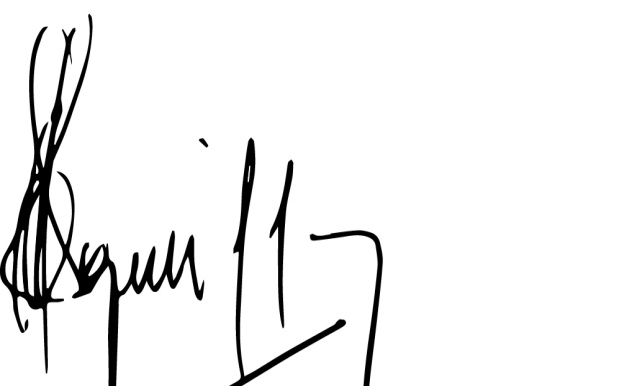 Mgter. SQUILLARI, Rosana BeatrizProf. ResponsableCONTENIDOS:El eje organizador del TALLER gira en torno a la reflexión sobre la Práctica Docente y sus contextos: epistemológico, idiosincrático, personales, socio-culturales y curriculares, en el marco de la Formación Docente Continua.La estructura de contenido se organiza sobre la base de núcleos temáticos de carácter orientativo, abiertos y flexibles. Los ejes vertebradores atienden a las problemáticas que se detallan en el cronograma de trabajo para el año académico vigente.En este módulo se trabajará siguiendo la dinámica metodológica propia de un Taller, con contenidos teóricos-prácticos y prácticos-teóricos, en seis jornadas de trabajo distribuidas del siguiente modo: